QR  Exploration(Use the camera app and the website will come up. Click on the website.)Phonics Man- YouTube                         Mister B- YouTube                               The Electric Company-                                                                                                                                                   Youtube                                                      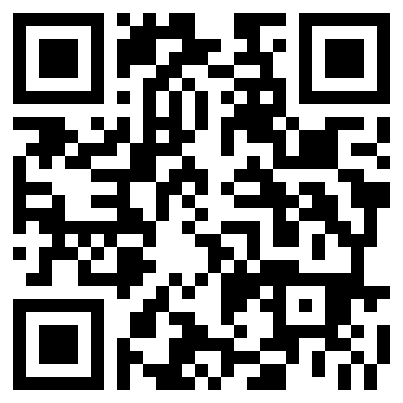 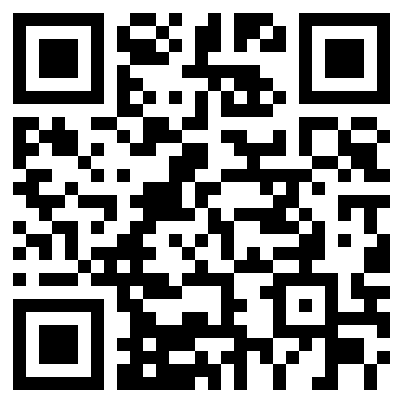 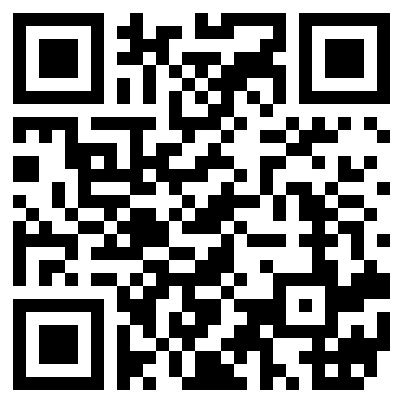 Teach your monster                                   NumberBlocks-		                     Jack Hartman           to read                                                     YouTube	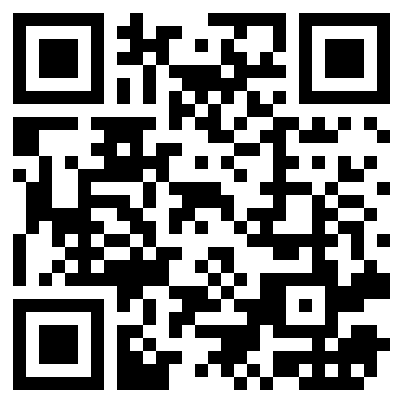 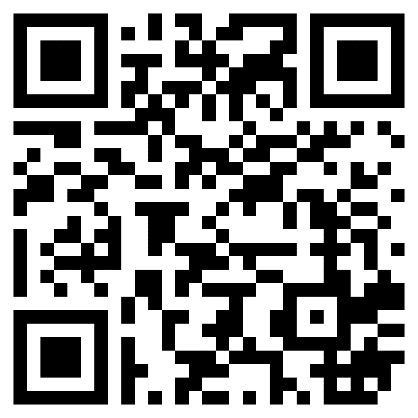 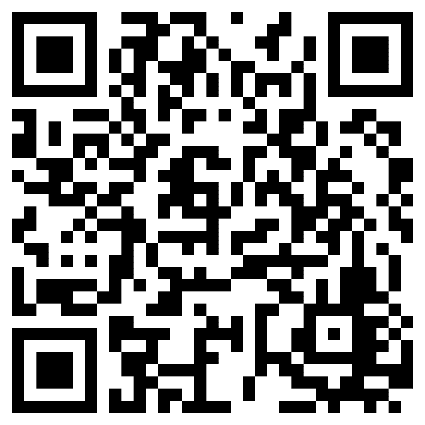       Storyline Online                                             PBS Kids                                  Story Time 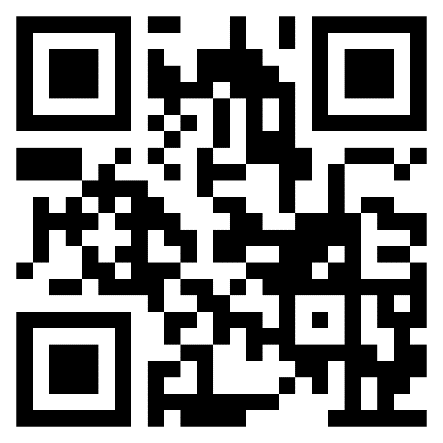 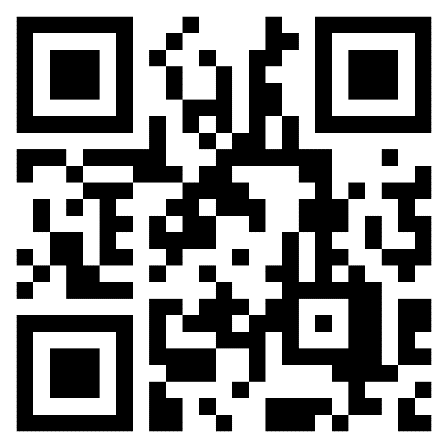 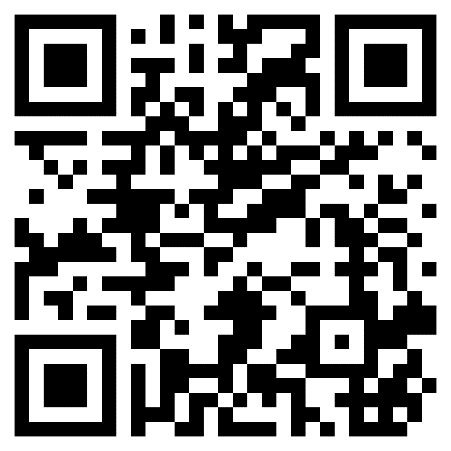 